Морозова Анна ИоновнаМорозова Анна Ионовна родилась 25 октября 1926 года в д. Лукьяники Присельского сельсовета Кардымовского района. Семья Морозовых была большая (6 детей) и дружная, но жили очень бедно. Мать – Ульяна Федосеевна работала в колхозе, а отец Ион Прокофьевич уезжал на заработки в Москву. Когда началась война, Анна закончила 7 классов. После войны Анна Ионовна работала с матерью в колхозе, а затем поступила в Духовщинское педучилище, которое находилось в 30 км от дома. 14 августа 1947 года на обочине дороги в г. Рудня стояли с вещами в руках две молоденькие девушки, растерянно озираясь вокруг. Это были выпускницы Духовщинского педучилища, Морозова Анна Ионовна и ее подруга, которых направили работать в Понизовский район. Анна Ионовна  была направлена в семилетнюю школу. С этой поры она приобрела свою вторую родину – Понизовье.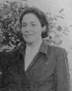 До 1971 года Анна Ионовна не изменила своей первой, Стволинской школе, где преподавала немецкий и русский язык. 20 лет  каждый день в любую погоду Анна Ионовна  из Понизовья шла в школу в Стволино на любимую работу. Она была очень добросовестным педагогом, всегда тщательно готовилась к занятиям, иногда до 4 утра, и это при том, что было уже двое своих детей. Педагогический стаж учительницы 36 лет, из них 12 лет Анна Ионовна отработала воспитателем в Понизовском интернате. «Мне очень нравилась работа учителя. Нравились коллективы, в которых довелось работать»,- искренне утверждает Анна Ионовна.  А комфорт в работе – это второе счастье. За свой труд неоднократно была отмечена благодарностями РОНО. В 1960 году за добросовестную работу в воспитании учащихся была награждена почетной грамотой Министерства просвещения РСФСР и ЦК профсоюзов, ветеран труда. 